Digital leaders minutes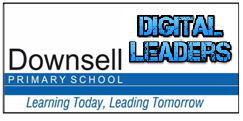 Date: 05.02.2018  Present: Miss Rahman, Nina, Julia, Matilde and TosinAbsent: Rohaan, Jawad, SamirMINUTES ACTIONAOB from last meetingNoneN/ASafer Internet DayMorning assembly – KS1 and KS2Tomorrow afternoon activities around safer internet dayClass teachers to take photos and upload on website – digital leaders can help with taking photos using class cameraN/AAOB